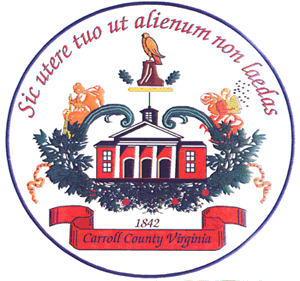 Carroll County Industrial Development AuthorityMeeting AgendaMarch 4, 20194:00 p.m.Type of Meeting: Regular Board MeetingAuthority Members - Clinton Willie - Chairman, Andy Jackson Vice-Chairman, Larry Chambers - Secretary; Roger Wilson; Richard Sowers, Larry Edwards, Ronnie Collins, Sandy West - Treasurer, Steve Truitt - County Administrator/Executive Director IDA Call to OrderCitizen TimeApproval of February 4, 2019 Meeting MinutesClosed Session Pursuant to Virginia Code Section 2.2-3711(sections A.3 – Acquisition or Disposition of Real Property;  A.5 – Economic Development)Treasurer’s ReportApproval of ClaimsMonthly Financial ReportsAdditional Claims Other BusinessAuthority Members TimeChairman’s TimeAdjournment.  Next meeting Monday, April 1, 2019 at 4:00. Carroll County IDA Draft Meeting MinutesFebruary 4, 2019The Carroll County Industrial Development Authority held its regular monthly meeting on Monday, Feb. 4, 2019 at the Carroll County Governmental Complex in Hillsville.Members present: Clinton Willie, Andy Jackson, Roger Wilson, Larry Edwards, Richard Sowers,  and Larry Chambers. Also, County Administrator and IDA Executive Director Steve Truitt and IDA Treasurer Sandy West.MinutesMr. Wilson made the motion to approve the minutes of the Jan.7, 2019 meeting as submitted. Mr. Sowers seconded the motion, which was approved by a 6-0 vote.Closed MeetingUpon a motion by Mr. Jackson, seconded by Mr. Sowers and approved by a 6-0 vote, the Authority entered into a closed session pursuant to Virginia Code Section 2.2-3711 (Sections A.3 for acquisition or disposition of real property.Return to Regular Session – CertificationOn a motion by Mr. Chambers, seconded by Mr. Wilson, and approved by a 6-0 vote, the IDA returned to regular session and adopted the following resolution.WHEREAS, the Authority has convened a closed session on this date pursuant to an affirmative recorded vote and in accordance with the provisions of the Virginia Freedom of Information Act; andWHEREAS, Section 2.1-3711 (A.3 Acquisition or Disposition of Real Property) of the Code of Virginia requires a certification by this Authority that such closed meeting was conducted in conformity with Virginia law.Claims Report Mr. Chambers made the motion to approve the monthly claims presented by Ms. West. The motion was seconded by Mr. Jackson and approved by a 6-0 vote.Treasurer’s ReportMr. Wilson made the motion to approve the treasurer’s report, seconded by Mr. Edwards and approved by a 6-0 vote.AdjournmentMr. Chambers made the motion to adjourn, seconded by Mr. Wilson, and approved by a 6-0 vote.NOTE: The next meeting of the IDA will be held at 4 p.m., Monday, March 4, 2019 at the Carroll County Governmental Complex in Hillsville.